Муниципальное Бюджетное Общеобразовательное Учреждение «Николаевская средняя   школа»СОГЛАСОВАНО                                                                                                                                   УТВЕРЖДАЮ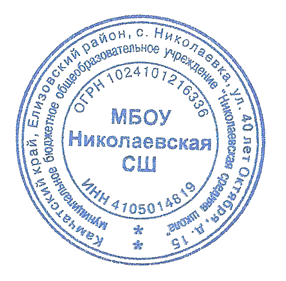 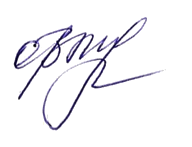 Заместитель директора по УВР                                                                                                             ДиректорМБОУ Николаевская СШ                                                                                                                       МБОУ Николаевская СШ______________ ( Т.В.Ревенок)                                                                                                             ___________________ (О.В. Муравьёва )РАБОЧАЯ ПРОГРАММАпо  изобразительному искусству, 2 «А» класс УМК «Перспектива»Учитель:     Дзень Наталья Владимировнас. Николаевка2018 - 2019  учебный годКалендарно – тематическое планирование по изобразительному искусствуЭлементы рабочей программыСодержание элементов рабочей программы1.Пояснительная записка  (на уровень обучения)Рабочая программа по изобразительному искусству разработана на основе  Федерального государственного образовательного стандарта начального общего образования, на основе авторской программы Б.М. Неменского «Изобразительное искусство» Учебно-методический  комплект:1. Неменская, Л. А. Изобразительное искусство. Ты изображаешь, украшаешь и строишь. 2 класс : учеб.дляобщеобразоват. учреждений / Л. А. Неменская ; под ред. Б. М. Неменского. – М. : Просвещение, 2015.2. Неменский, Б. М. Методическое пособие к учебникам по изобразительному искусству : 1–4 классы : пособие для учителя / Б. М. Неменский, Л. А. Неменская, Е. И. Коротеева ; под ред. Б. М. Неменского. – М. : Просвещение, 2015.Цели и задачи курса:  -  формирование основ художественной культуры: представление о специфике изобразительного искусства, потребность в художественном творчестве и в общении с искусством, первоначальные понятия о выразительных возможностях языка искусства;  - развитие образного мышления, наблюдательности и воображения, учебно-творческих способностей, эстетических чувств, формирование основ  анализа произведения искусства;  проявление эмоционально-ценностного отношения к миру, явлениям действительности и художественного вкуса;  -    формирование основ  духовно-нравственных ценностей личности — способности оценивать и выстраивать на основе традиционных моральных норм и нравственных идеалов, воплощённых в искусстве, отношения к себе, другим людям, обществу, государству, Отечеству, миру в целом; устойчивого представления о добре и зле, должном и недопустимом, которые станут базой самостоятельных поступков и действий на основе морального выбора, понимания и поддержания нравственных устоев, нашедших отражение и оценку в искусстве, любви, взаимопомощи, уважении к родителям, заботе о младших и старших, ответственности за другого человека;  -    развитие готовности  и способности к реализации своего творческого потенциала в духовной и художественно-продуктивной деятельности, в развитии трудолюбия, оптимизма, способности к преодолению трудностей, открытости миру, диалогичности; -   установление осознанного уважения и принятия традиций, самобытных культурных ценностей, форм культурно-исторической, социальной и духовной жизни родного края, наполнение конкретным  содержанием понятия «Отечество», «родная земля», «моя семья и род», «мой дом», развитие принятия культуры и духовных традиций многонационального народа Российской Федерации, зарождение целостного, социально ориентированного взгляда на мир в его органическом единстве и разнообразии природы, народов, культур и религий; -    формирование основ российской гражданской идентичности, чувства сопричастности и гордости за свою Родину, российский народ и историю России, осознание своей этнической и национальной принадлежности, ответственности за общее благополучие. -    овладение практическими умениями и навыками в восприятии произведений пластических искусств и в различных видах художественной деятельности: графике (рисунке), живописи, скульптуре, архитектуре, художественном конструировании, декоративно-прикладном искусстве; -  понимание образной природы искусства; умение дать эстетическую оценку и выражение своего            отношения к событиям и явлениям окружающего мира, к природе, человеку и обществу; воплощение художественных образов в различных формах художественно-творческой деятельности;  -     применение художественных умений, знаний и представлений о пластических искусствах для выполнения учебных и художественно-практических задач, ознакомление с возможностями использования в творчестве различных ИКТ-средств; -      получение навыков сотрудничества со взрослыми и сверстниками, умения вести диалог, участие в обсуждении значимых для человека явлений жизни и искусства, способность вставать на позицию другого человека; -   реализация собственного творческого потенциала, применение полученных знаний и представлений об изобразительном искусстве для выполнения учебных и художественно-практических задач, умение  действовать самостоятельно при разрешении проблемно-творческих ситуаций в повседневной жизни.1.1. Описание места учебного предмета в учебном плане На изучение изобразительного искусства во 2 классе начальной школы выделяется 34 часа (1 час в неделю, 34 учебные недели).1.2. предметные результаты освоения конкретного учебного предметаПредметные результаты освоения изобразительного искусства в начальной школе проявляются в следующем:в познавательной сфере – понимание значения искусства в жизни человека и общества; восприятие и характеристика художественных образов, представленных в произведениях искусства; умение различать основные виды и жанры пластических искусств, характеризовать их специфику; сформированность представлений о ведущих музеях России и художественных музеях своего региона;в ценностно-эстетической сфере – умение различать и передавать в художественно-творческой деятельности характер, эмоциональное состояние и свое отношение к природе, человеку, обществу; осознание общечеловеческих ценностей, выраженных в главных темах искусства, и отражение их в собственной художественной деятельности; умение эмоционально оценивать шедевры русского и мирового искусства (в пределах изученного); проявление устойчивого интереса к художественным традициям своего и других народов;в коммуникативной сфере – способность высказывать суждения о художественных особенностях произведений, изображающих природу и человека в различных эмоциональных состояниях; умение обсуждать коллективные результаты художественно-творческой деятельности;в трудовой сфере – умение использовать различные материалы и средства художественной выразительности для передачи замысла в собственной художественной деятельности; моделирование новых образов путем трансформации известных (с использованием средств изобразительного искусства и компьютерной графики).Учащиеся по курсу «Изобразительное искусство» к концу 2 года обучения должны узнать:•	основные жанры и виды произведений изобразительного искусства;•	известные центры народных художественных ремесел России;•	основные цвета спектра в пределах акварельных красок; •	особенности работы акварельными и гуашевыми красками;Получат возможность научиться:•	высказывать простейшие суждения о картинах и предметах декоративно-прикладного искусства;•	верно и выразительно передавать в рисунке простейшую форму, основные пропорции, общее строение и цвет предметов;•	правильно разводить и смешивать акварельные и гуашевые краски, ровно закрывая ими нужную часть рисунка;•	определять величину и расположение изображения в зависимости от размеров листа бумаги;•	передавать в рисунках на темы и иллюстрациях смысловую связь элементов композиции, отражать в иллюстрациях смысловую связь элементов композиции, отражать в иллюстрациях основное содержание литературного произведения;•	передавать в тематических рисунках пространственные отношения;•	выполнять узоры в полосе, квадрате, круге из декоративно-обобщённых форм растительного мира и геометрических форм;•	лепить простейшие объекты действительности, животных с натуры, фигурки народных игрушек;•	составлять простейшие аппликационные композиции;        Использовать приобретенные знания и умения в практической деятельности и повседневной жизни для:•	самостоятельной творческой деятельности;•	обогащения опыта восприятия произведений изобразительного искусства;•	оценки произведений искусства (выражения собственного мнения) при посещении выставок, музеев изобразительного искусства, народного творчества и др.;•	овладения практическими навыками выразительного использования линии и штриха, пятна, цвета, формы, пространства в процессе создания композиций.2.Содержание учебного предмета(на класс)Чем и как работают художники 8 ч.Три основные краски, строящие многоцветие мира.Пять красок - все богатство цвета и тона.Пастель и цветные мелки, акварель; их выразительные возможности.Выразительные возможности аппликации.Выразительные возможности графических материалов.Выразительность материалов для работы в объеме.Выразительные возможности бумаги.Для художника любой материал может стать выразительным.Реальность и фантазия 7 ч.Изображение и реальность.Изображение и фантазия.Украшение и реальность.Украшение и фантазия.Постройка и реальность.Постройка и фантазия.Братья-Мастера Изображения, Украшения и Постройки всегда работают вместе (обобщение темы).О чем говорит искусство 11 ч.Выражение характера изображаемых животных.Выражение характера человека в изображении; мужской образ.Выражение характера человека в изображении; женский образ.Образ человека и его характер, выраженный в объеме.Изображение природы в разных состояниях.Человек и его украшения. Выражение характера человека через украшения.Выражение намерений через украшение. «Морской бой  Салтана и пиратов».Образ здания и его назначение.Образ здания и его назначение.В изображении, украшении и постройке человек выражает свои чувства, мысли, настроение.В изображении, украшении и постройке человек выражает свои чувства, мысли, настроение.Как говорит искусство 8 ч.Цвет как средство выражения: «теплые» и «холодные» цветЦвет, как средство выражения: «тихие» («глухие») и «звонкие» цвета.Линия как средство выражения: ритм линии.Линия как средство выражения: характер линий.Ритм пятен как средство выражения.Пропорции выражают характер.Ритм линий и пятен, цвет, пропорции – средства  выразительности.Обобщающий урок года.3. Критерии оцениванияКритерии оценки устных индивидуальных и фронтальных ответовАктивность участия.Умение собеседника прочувствовать суть вопроса.Искренность ответов, их развернутость, образность, аргументированность.Самостоятельность.Оригинальность суждений.Критерии и система оценки творческой работыКак решена композиция: правильное решение композиции, предмета, орнамента (как организована плоскость листа, как согласованы между собой все компоненты изображения, как выражена общая идея и содержание).Владение техникой: как ученик пользуется художественными материалами, как использует выразительные художественные средства в выполнении задания.Общее впечатление от работы. Оригинальность, яркость и эмоциональность созданного образа, чувство меры в оформлении и соответствие оформления  работы. Аккуратность всей работы.Из всех этих компонентов складывается общая оценка работы обучающегося.Этапы оценивания детского рисунка: как решена композиция: как организована плоскость листа, как согласованы между собой все компоненты изображения, как выдержана общая идея и содержание; характер формы предметов: степень сходства  изображения с предметами реальной действительности или умение подметить и передать в изображении наиболее характерное; качество конструктивного построения: как выражена конструктивная основа формы, как связаны детали предмета между собой и с общей формой; владение техникой: как ученик пользуется карандашом, кистью, как использует штрих, мазок в построении изображения, какова выразительность линии, штриха, мазка; общее впечатление от работы. Возможности ученика, его успехи, его вкус.Нормы оценки знаний , умений, навыков учащихся по изобразительному искусству.Оценка «5»1.	учащийся полностью справляется с поставленной целью урока;2.	правильно излагает изученный материал и умеет применить полученные знания на практике;3.	верно решает композицию рисунка, т.е. гармонично согласовывает между собой все компоненты изображения;4.	умеет подметить и передать в изображении наиболее характерное.Оценка «4»1.	учащийся полностью овладел программным материалом, но при его изложении допускает неточности второстепенного характера;2.	гармонично согласовывает между собой все компоненты изображения;3.	умеет подметить, но не совсем точно  передает в изображении наиболее характерное.Оценка «3»1.	учащийся слабо справляется с поставленной целью урока;2.	допускает неточность в изложении изученного материала;Оценка «2»1.	учащийся допускает грубые ошибки в ответе;2.	не справляется с поставленной целью урока.В данном классе обучаются ребята со средними уровнем обучения и низким. Моей задачей является усвоение и формирование предметных и универсальных способов действий, а также опорной системы знаний, обеспечивающих возможность продолжения образования в основной школе.В данном классе обучается ученик со статусом ОВЗ по программе вида 7.1Для него разработана индивидуальная программа обучения для равных возможностей получения качественного образования, отвечающему его возможностям и образовательным потребностям.В данном классе обучаются ребята со средними уровнем обучения и низким. Моей задачей является усвоение и формирование предметных и универсальных способов действий, а также опорной системы знаний, обеспечивающих возможность продолжения образования в основной школе.В данном классе обучается ученик со статусом ОВЗ по программе вида 7.1Для него разработана индивидуальная программа обучения для равных возможностей получения качественного образования, отвечающему его возможностям и образовательным потребностям.№ п/пНазвание разделов и темВсего часовДата по плануДата по фактуПримечанияЧем и как работают художники.(8ч )Познавательные: осуществлять для решения учебных задач операции анализа, синтеза, сравнения, классификации, устанавливать причинно-следственные связи, делать обобщения, выводы.Регулятивные: волевая саморегуляция,  как способность к волевому усилию:умеет организовывать своё рабочее место и работу; принимает и сохраняет учебную задачу.Коммуникативные: потребность в общении с учителем;умение слушать и вступать в диалог, формулирует собственное мнение и позицию; задаёт вопросы, необходимые для организации собственнойдеятельности.Личностные: формирование социальной роли ученика.Формирование положительного отношения  к учению.1.Три основные краски, строящие многоцветие мира.106.092.Пять красок - все богатство цвета и тона.113.093.Пастель и цветные мелки, акварель; их выразительные возможности.120.094.Выразительные возможности аппликации.127.095.Выразительные возможности графических материалов.104.106.Выразительность материалов для работы в объеме.111.107.Выразительные возможности бумаги.118.108.Для художника любой материал может стать выразительным.125.10Реальность и фантазия (7ч)Реальность и фантазия (7ч)Реальность и фантазия (7ч)Реальность и фантазия (7ч)Реальность и фантазия (7ч)Реальность и фантазия (7ч)Познавательные: осуществлять для решения учебных задач операции анализа, синтеза, сравнения, классификации, устанавливать причинно-следственные связи, делать обобщения, выводы.Регулятивные:формирование социальной роли ученика.Формирование положительногоотношенияк учениюс помощью учителя объяснять выбор наиболее подходящих для выполнения задания материалов и инструментов; проговаривать последовательность действий на уроке.Коммуникативные:потребность в общении с учителем;умение слушать и вступать в диалог;донести свою позицию до других; оформлять свою мысль в рисунках, доступных для изготовления изделиях.Личностные:волеваясаморегуляция, контроль в форме сличения способа действия и его результата с заданным эталоном; называть и объяснять свои чувства и ощущения от созерцаемых   произведений искусства.9.Изображение и реальность.108.1110.Изображение и фантазия.115.1111.Украшение и реальность.122.1112.Украшение и фантазия.129.1113.Постройка и реальность.106.1214.Постройка и фантазия.113.1215.Братья-Мастера Изображения, Украшения и Постройки всегда работают вместе (обобщение темы).120.12О чём говорит искусство.(11ч)О чём говорит искусство.(11ч)О чём говорит искусство.(11ч)О чём говорит искусство.(11ч)О чём говорит искусство.(11ч)О чём говорит искусство.(11ч)Познавательные: осуществлять для решения учебных задач операции анализа, синтеза, сравнения, классификации, устанавливать причинно-следственные связи, делать обобщения, выводы.Регулятивные: формирование социальной роли ученика;формирование положительного отношения к учению.Коммуникативные:потребность в общении с учителем;умение слушать и вступать в диалог.Личностные:  волеваясаморегуляция, контроль в форме сличения способа действия и его результата с заданным эталоном.16.Выражение характера изображаемых животных.127.1217.Выражение характера человека в изображении; мужской образ.118.Выражение характера человека в изображении; женский образ.119.Образ человека и его характер, выраженный в объеме.120.Изображение природы в разных состояниях.21.Человек и его украшения. Выражение характера человека через украшения.122.Выражение намерений через украшение. «Морской бой  Салтана и пиратов».123.Образ здания и его назначение.124.Образ здания и его назначение в искусстве.125.В изображении, украшении и постройке человек выражает свои чувства, мысли, настроение.126.В изображении, украшении и постройке человек выражает свои чувства, мысли, настроение.1Как говорит искусство(8ч)Как говорит искусство(8ч)Как говорит искусство(8ч)Как говорит искусство(8ч)Как говорит искусство(8ч)Как говорит искусство(8ч)Познавательные: осуществлять для решения учебных задач операции анализа, синтеза, сравнения, классификации, устанавливать причинно-следственные связи, делать обобщения, выводы.Регулятивные: формирование социальной роли ученика;формирование положительного отношения к учениюКоммуникативные:  потребность в общении с учителем;умение слушать и вступать в диалог.Личностные:волеваясаморегуляция, контроль в форме сличения способа действия и его результата с заданным эталоном.27.Цвет как средство выражения: «теплые» и «холодные» цвета.128.Цвет, как средство выражения: «тихие» («глухие») и «звонкие» цвета.129.Линия как средство выражения: ритм линии.130.Линия как средство выражения: характер линий.131.Ритм пятен как средство выражения.132.Пропорции выражают характер.133.Ритм линий и пятен, цвет, пропорции – средства  выразительности.134.Обобщающий урок года.1